DEVELOPING ENGLISH THROUGH ART ORIENTED ACTIVITIES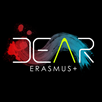 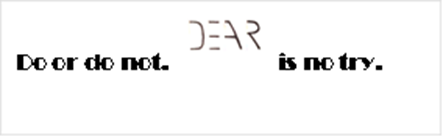 DEVELOPING ENGLISH THROUGH ART ORIENTED ACTIVITIESPRIMARY SCHOOL BELTINCI, SLOVENIATEACHER: SIMONA VUSIČPRIMARY SCHOOL BELTINCI, SLOVENIATEACHER: SIMONA VUSIČlesson plan FEELINGS FEELINGS THROUGH ARCHITECTUREresources:  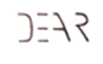 level:  lower secondarylesson number: 4Age of students:    12-14UNIT: FEELINGS SUBUNIT: FEELINGS THROUGH ARCHITECTUREGENERAL GOALS: Students will enhance their vocabulary for emotions. They will revise their knowledge about geography (continents, people, countries) and learn about some worldwide known buildings. Students will watch pictures, animations or videos that should evoke some feelings or emotions regarding the building. They name the feeling and label it with a certain colour and draw a computer graphics of the building using the colour that best represents the emotion they felt.GENERAL GOALS: Students will enhance their vocabulary for emotions. They will revise their knowledge about geography (continents, people, countries) and learn about some worldwide known buildings. Students will watch pictures, animations or videos that should evoke some feelings or emotions regarding the building. They name the feeling and label it with a certain colour and draw a computer graphics of the building using the colour that best represents the emotion they felt.VOCABULARY covered during the lesson:Amazed, serene, distressed, vibrant, solitary, surprised, relaxed, miserable, desperate, compassionate, delighted, radiant, bothered, annoyed, dissatisfied, upset, worried, furious, depressed,  neglected,  agitated, weary, tense, composed. Tower, cathedral, pyramid…VOCABULARY covered during the lesson:Amazed, serene, distressed, vibrant, solitary, surprised, relaxed, miserable, desperate, compassionate, delighted, radiant, bothered, annoyed, dissatisfied, upset, worried, furious, depressed,  neglected,  agitated, weary, tense, composed. Tower, cathedral, pyramid…REQUIRED PRE KNOWLEDGE:General vocabulary for feelings General speaking skillsREQUIRED PRE KNOWLEDGE:General vocabulary for feelings General speaking skillsSPECIFIC OBJECTIVES (specify skills / information that will be learned):Students will enhance their vocabulary for emotions. They will revise their knowledge about geography (continents, people, countries) and learn about some worldwide known buildings. Students will watch paintings, animations or videos that should evoke some feelings or emotions regarding the building. They name the feeling and label it with a certain colour and draw a computer graphics of the building using the colour that best represents the emotion they felt.SPECIFIC OBJECTIVES (specify skills / information that will be learned):Students will enhance their vocabulary for emotions. They will revise their knowledge about geography (continents, people, countries) and learn about some worldwide known buildings. Students will watch paintings, animations or videos that should evoke some feelings or emotions regarding the building. They name the feeling and label it with a certain colour and draw a computer graphics of the building using the colour that best represents the emotion they felt.MATERIALS NEEDED:Computer with speakers, internet connection and projectorOTHER MATERIALS NEEDED: (realia, apps or programmes):Power point – Feelings through ArchitectureHandout – Feelings through ArchitectureTEACHERSTUDENTLEAD INHandout  - the teacher guides the students and checks their work.ARCHITECTUREPower point presentation – The teacher shows the presentation and invites the students to name the continent, countries, indigenous people…-  Europe – France: photo of the Notre Dame cathedral in Paris, Eiffel tower in Paris (photos and animation of the view from the top of the Eiffel tower). -	Asia: Jordan – Petra (film set for Indiana Jones III.).-	Africa: Pyramids in Egypt, rich and poor neighbourhoods in South Africa. -	Australia: Sydney opera house.-	Americas: New York (Manhattan),  Mexico (Teotihuacan).ARTThe students do the vocabulary practice on the handout to revise the vocabulary for feelings. The students are shown the map of the world, say which continent this is and name as many countries as they can. Students listen to the presentation and continue the work on their handout – they write the facts about each place and the feeling the building gives them. They draw a computer graphic of the building on the computer using the colour that represents the emotion.